DECEMBER - GRUDENMalo manjka do božiča,sneg pobelil je poti,poleg jaslic glej osliča.Mati malim govori:Šli so meseci okrog,Sklenjen je narave krog.Spet starejši bomo vsiZa okroglo leto dni.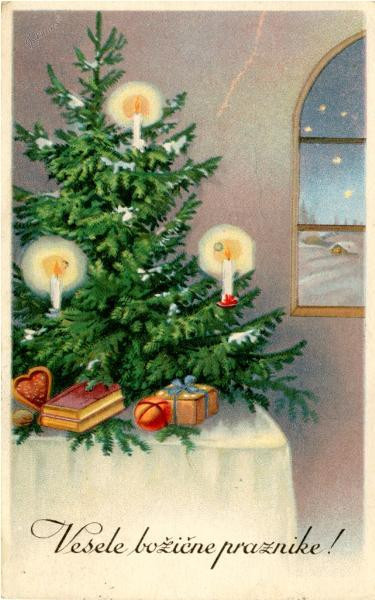 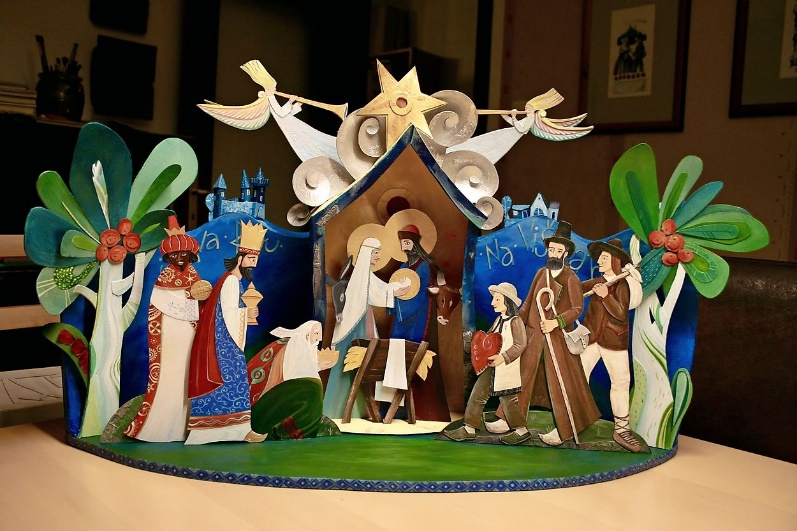           papirnate jaslice, Romeo VolkTudi tedni, znanci mili,dvainpetdeset jih je,skoraj vsi so se zvrstili,zdaj od nas še zadnji gre.Na silvestrovo bedimo,si darila izročimo.Jutri bo že novo leto.Naj nam v srečo bo odeto! 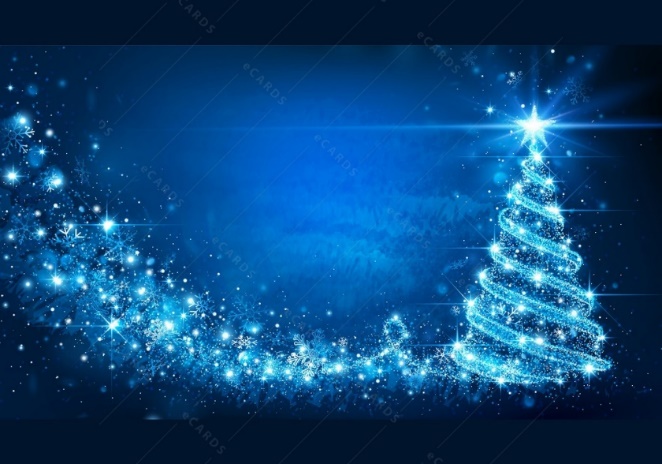 SnegSneg napraši široke in ozke potis puhasto kristalno belino.Pada in pada in mehko obleži,svet zaziblje v zasneženo vedrino.Strehe postanejo bele odeje,dimnik severni velikan.V bele sanje se spremenijo veje,hrib je začaran ledeni vulkan.Sneg tiho razpne pokrajinov peruti bele mavrične ptice.Med snežinkami sredi zimske nočislišiš kraguljčke Snežne kraljice.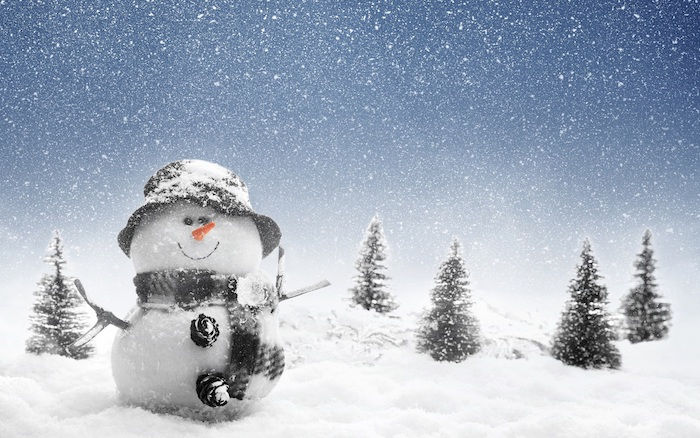 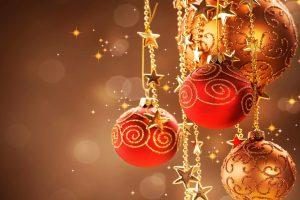 Srečno, srečaSrečno, za tisti srečo,ki nekje čaka nate,za drobno in malo večjo,ki zaboli, ko trči vate.Srečno, za tisoč srečic,srečenosnih svetlih kometov,za bližnja srečanja z namiv orbitah srečnih planetov.                 Bina Štampe Žmavc